广西壮族自治区药品监督管理局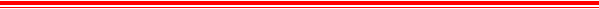 广西壮族自治区药品监督管理局关于聘任药品案件查办专家名单的通知各有关单位：为提高药品稽查工作的科学决策水平，充分发挥专家在药品稽查执法中的智囊和技术支撑作用，经有关部门推荐、自治区药监局审核公示，共有70名专家符合条件，聘为广西壮族自治区药品监督管理局药品案件查办专家，现予以公布。附件：为广西壮族自治区药品监督管理局药品案件查办专家      名单                    广西壮族自治区药品监督管理局                          2023年11月29日（公开属性：主动公开）